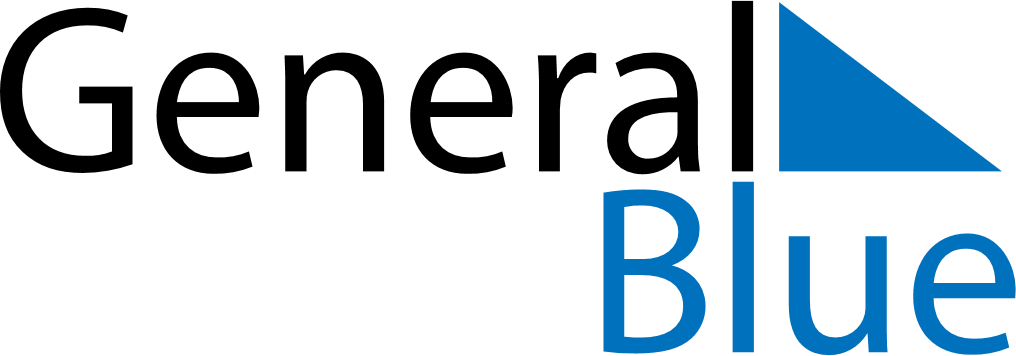 July 2024July 2024July 2024July 2024UkraineUkraineUkraineMondayTuesdayWednesdayThursdayFridaySaturdaySaturdaySunday12345667891011121313141516171819202021Statehood Day2223242526272728293031